Publicado en Cuidad de México  el 01/03/2024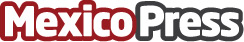 Casi 70% de las empresas está de acuerdo con la reducción de la jornada laboral: AdeccoDe acuerdo con el estudio, los sectores industrial y de servicios son los que tiene mayor perspectiva de empleo en 2024Datos de contacto:Norma Aparicio Consultora Sr55 5922 4262Nota de prensa publicada en: https://www.mexicopress.com.mx/casi-70-de-las-empresas-esta-de-acuerdo-con-la Categorías: Nacional Recursos humanos Estado de México Ciudad de México http://www.mexicopress.com.mx